FICHA MATERIALES ABNCentro educativo: CEIP RÍO PIEDRAS (LEPE)Maestro/a: FÁTIMA MARTÍN HERNÁNDEZCódigo grupo de trabajo: 172115GT068FICHA MATERIALES ABNCentro educativo: CEIP RÍO PIEDRAS (LEPE)Maestro/a: FÁTIMA MARTÍN HERNÁNDEZCódigo grupo de trabajo: 172115GT068FICHA MATERIALES ABNCentro educativo: CEIP RÍO PIEDRAS (LEPE)Maestro/a: FÁTIMA MARTÍN HERNÁNDEZCódigo grupo de trabajo: 172115GT068Denominación del recurso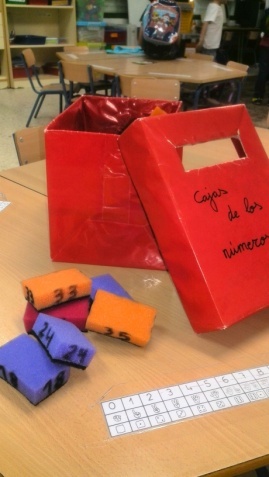 LA CAJA DE LOS NÚMEROSLA CAJA DE LOS NÚMEROSLA CAJA DE LOS NÚMEROSMateriales necesarios para la elaboración-UNA CAJA- ESTROPAJOS-UNA CAJA- ESTROPAJOS-UNA CAJA- ESTROPAJOSContenidos a trabajar con el alumnado- LA NUMERACIÓN- EL CONTEO- ASCENDENTE Y DESCENDENTE- DECENAS Y UNIDADES- LA NUMERACIÓN- EL CONTEO- ASCENDENTE Y DESCENDENTE- DECENAS Y UNIDADES- LA NUMERACIÓN- EL CONTEO- ASCENDENTE Y DESCENDENTE- DECENAS Y UNIDADESFases para su elaboraciónPreviaPREPARAR UNA CAJA. YO HE REUTILAZADO UNA DE LAS CAJAS DE FOLIOS DEL COLEGIO Y LA HE FORRADO.DESPUÉS HE IDO NUMERANDO LOS ESTROPAJOS. PREPARAR UNA CAJA. YO HE REUTILAZADO UNA DE LAS CAJAS DE FOLIOS DEL COLEGIO Y LA HE FORRADO.DESPUÉS HE IDO NUMERANDO LOS ESTROPAJOS. Fases para su elaboraciónDuranteFases para su elaboraciónDespuésPRESENTACIÓN DEL MATERIAL EN LA ASAMBLEAPRESENTACIÓN DEL MATERIAL EN LA ASAMBLEAImplementación en el aulaProcesoProcesoUNA VEZ FINALIZADO SU ELABORACIÓN, LO PRESENTÉ EN LA ASAMBLEAY DURANTE UN TIEMPO LO UTILICE EN ESE ESPACIO PARA TRABAJAR LA NUMERACIÓN, EL CONTEO, LA SUMA…AHORA YA ESTÁ UBICADO EN EL RINCÓN DE LÓGICA Y LOS NIÑOS/AS LO MANIPULAN DE ACUERDO A LA PREMISA QUE YO LES DIGA PREVIAMENTE.Implementación en el aulaVentajasVentajas-ME OFRECE DIFERENTES FORMAS DE ABORDAR LOS CONTENIDOS QUE QUIERO TRABAJAR.- A LOS NIÑOS/AS LES RESULTA DIVERTIDO SU MANIPULACIÓNImplementación en el aulaInconvenientesInconvenientes-NO LE HE ENCONTRADO NINGÚN INCONVENIENTEImplementación en el aulaPropuestas de mejorPropuestas de mejorHASTA AHORA EL JUEGO CUENTA CON 50 ESTROPAJOS Y QUIERO AMPLIARLO HASTA LOS 100Denominación del recurso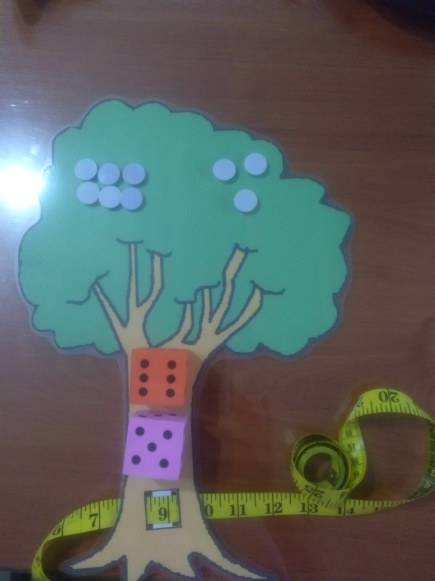 EL ÁRBOL PARA SUMAR Y/O RESTAREL ÁRBOL PARA SUMAR Y/O RESTAREL ÁRBOL PARA SUMAR Y/O RESTARMateriales necesarios para la elaboración-DIBUJO DE UN ÁRBOL RECORTADO Y PLASTIFICADO- DADOS- UNA CINTRA METRICA- POMPONES PEQUEÑOS DE COLORES-DIBUJO DE UN ÁRBOL RECORTADO Y PLASTIFICADO- DADOS- UNA CINTRA METRICA- POMPONES PEQUEÑOS DE COLORES-DIBUJO DE UN ÁRBOL RECORTADO Y PLASTIFICADO- DADOS- UNA CINTRA METRICA- POMPONES PEQUEÑOS DE COLORESContenidos a trabajar con el alumnado- LA NUMERACIÓN- EL CONTEO- SUMA- RESTA- LA NUMERACIÓN- EL CONTEO- SUMA- RESTA- LA NUMERACIÓN- EL CONTEO- SUMA- RESTAFases para su elaboraciónPrevia-BUSQUÉ  EL DIBUJO DE UN ÁRBOL, LO IMPRIMÍ, LE COLOQUÉ EN EL TRONCO DOS RECUADROS PARA UBICAAR LAS PARTES DE LA SUMA Y/O RESTA, Y FINALMENTE LO PLASTIFIQUÉ.EL ÁRBOL LLEVA UNA CINTRA MÉTRICA METIDA POR EL TRONCO, A TRAVÉS DE LA CUAL EL ALUMNO/A TIENE QUE INDICAR EL RESULTADO DE LA OPERACIÓN.-BUSQUÉ  EL DIBUJO DE UN ÁRBOL, LO IMPRIMÍ, LE COLOQUÉ EN EL TRONCO DOS RECUADROS PARA UBICAAR LAS PARTES DE LA SUMA Y/O RESTA, Y FINALMENTE LO PLASTIFIQUÉ.EL ÁRBOL LLEVA UNA CINTRA MÉTRICA METIDA POR EL TRONCO, A TRAVÉS DE LA CUAL EL ALUMNO/A TIENE QUE INDICAR EL RESULTADO DE LA OPERACIÓN.Fases para su elaboraciónDuranteFases para su elaboraciónDespuésPRESENTACIÓN EN LA ASAMBLEAPRESENTACIÓN EN LA ASAMBLEAImplementación en el aulaProcesoProceso-LO PRESENTÉ EN LA ASAMBLEA, MOSTRANDO LOS ELEMENTOS QUE LO COMPONEN.-EXPLIQUÉ SU FUNCIONAMIENTO Y DURANTE UNOS DÍAS SE HICIERON LAS OPERACIONES DE FORMA COLECTIVA.-AHORA ESTÁ EN EL RINCÓN DE LÓGICA PARA QUE ELLOS LO UTILEN DE FORMA LIBRE O SEGÚN ALGUNA PREMISA.Implementación en el aulaVentajasVentajas- A LOS NIÑOS/AS LES RESULTA DIVERTIDO SU MANIPULACIÓN. SE MOTIVAN MUCHO Y ESO ME PERMITE TRABAJAR CONTENIDOS MATEMÁTICOS SIN CANSARLOS.- CON LA VISUALIZACIÓN DE LAS OPERACIONES EL NIÑO/A ADQUIERE UNA MAYOR ENTENDIMIENTO DE DICHAS OPERACIONES.- TODO RESULTA MÁS SIGNIFICATIVOImplementación en el aulaInconvenientesInconvenientes-NO LE HE ENCONTRADO NINGÚN INCONVENIENTEImplementación en el aulaPropuestas de mejorPropuestas de mejorDenominación del recurso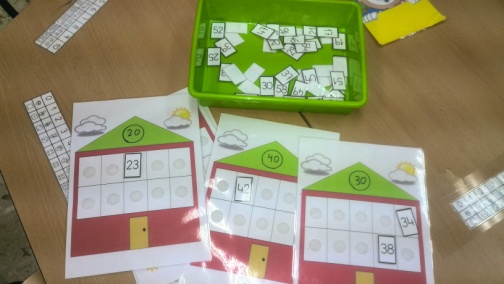 LOS AMIGOS DE LOS NÚMEROSLOS AMIGOS DE LOS NÚMEROSLOS AMIGOS DE LOS NÚMEROSMateriales necesarios para la elaboración-LÁMINAS PLASTIFICADAS CON EL DIBUJO DE UNA CASA COMPARTIMENTADA.- NUMERACIÓN DEL 1 AL 50 EN CUADRADO PLASTIFICADOS Y CON VELCRO.-LÁMINAS PLASTIFICADAS CON EL DIBUJO DE UNA CASA COMPARTIMENTADA.- NUMERACIÓN DEL 1 AL 50 EN CUADRADO PLASTIFICADOS Y CON VELCRO.-LÁMINAS PLASTIFICADAS CON EL DIBUJO DE UNA CASA COMPARTIMENTADA.- NUMERACIÓN DEL 1 AL 50 EN CUADRADO PLASTIFICADOS Y CON VELCRO.Contenidos a trabajar con el alumnado- LA NUMERACIÓN- EL CONTEO- LA FAMILIAS Y LOS AMIGOS- DECENAS Y UNIDADES- LA NUMERACIÓN- EL CONTEO- LA FAMILIAS Y LOS AMIGOS- DECENAS Y UNIDADES- LA NUMERACIÓN- EL CONTEO- LA FAMILIAS Y LOS AMIGOS- DECENAS Y UNIDADESFases para su elaboraciónPrevia-PREPARAR CINCO LÁMINAS PLASTIFICADAS CON EL DIBUJO DE UNA CASA COMPARTIMENTADA EN LA PARTE DE ABAJO.-NUMERACIÓN DEL 1 AL 50 RECORTADA Y PLASTIFICADA-PREPARAR CINCO LÁMINAS PLASTIFICADAS CON EL DIBUJO DE UNA CASA COMPARTIMENTADA EN LA PARTE DE ABAJO.-NUMERACIÓN DEL 1 AL 50 RECORTADA Y PLASTIFICADAFases para su elaboraciónDuranteFases para su elaboraciónDespuésPRESENTACIÓN EN LA ASAMBLEAPRESENTACIÓN EN LA ASAMBLEAImplementación en el aulaProcesoProcesoCOMO TODOS LOS MATERIALES COMIENZO SU MANIPULACIÓN EN LA ASAMBLEA, MOSTRANDO CÓMO ES, QUÉ PIEZAS TIENE, PARA QUÉ SIRVE Y CÓMO SE UTILIZA.DURANTE VARIOS DÍAS SE UTILIZO DE FORMA COLESTIVA Y YA ESTÁ UBICADO EN EL RINCÓN DE LÓGICA PARA MANIPULARLO LIBREMENTE Y/O EN GRUPO DE ACUERDO AL OBJETIVO QUE QUIERA ALCANZAR.Implementación en el aulaVentajasVentajas-ME OFRECE DIFERENTES FORMAS DE ABORDAR LOS CONTENIDOS QUE QUIERO TRABAJAR.- A LOS NIÑOS/AS LES RESULTA DIVERTIDO SU MANIPULACIÓN- ES UN MATERIAL BARATO CON MUCHAS POSIBILIDADES Implementación en el aulaInconvenientesInconvenientes-NO LE HE ENCONTRADO NINGÚN INCONVENIENTEImplementación en el aulaPropuestas de mejorPropuestas de mejorHASTA AHORA EL JUEGO CUENTA CON 5 LÁMINAS  DE CASITA, ES DECIR, LLEGA HAS EL   Y QUIERO AMPLIAR HASTA LOS 100.